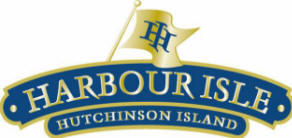 HARBOUR ISLE AT HUTCHINSON ISLAND EASTCONDOMINIUM ASSOCIATION, INC.Board MeetingMonday, November 11, 2019MinutesCALL TO ORDER:President Jay Sizemore called the meeting to order at 6:00pm. The Pledge of Allegiance was recited.ROLL CALL/ESTABLISH A QUORUM OF BOARD MEMBERS:The Board was polled. Board members present were President Jay Sizemore, Vice President Annette Sanniota, Treasurer Barney Horan and Secretary Pat DelVecchio. Director Frank Briganti was on vacation. Also present was Manager Julie Lynch representing FirstService Residential. There were 26 residents present. A quorum was established.PROOF OF NOTICE:Notice was posted on October 25, 2019 in accordance with Florida Statutes 718.APPROVAL OF MINUTES: On a motion made by Pat DelVecchio and a second by Annette Sanniota, the Board voted unanimously to waive the reading of the October 14, 2019 Board meeting minutes and accept as posted on the website.PRESIDENT’S COMMENTS:President Jay Sizemore thanked the homeowners for attending the meeting. Jay brought the members attention to the recording device on the table and explained that going forward the meetings would be recorded for more detailed accurate minutes. Jay talked about the increase in insurance costs but advised the membership that exact figures would not be known until closer to our insurance renewal date of 03/31/2020. Jay advised the membership that insurance proposals will be sought early next year and that there will be insurance presentations open to the homeowners. Jay invited and encouraged the homeowners to attend the insurance presentations.TREASURER’S COMMENTSBarney explained that the Board has worked diligently, reviewing vendors and costs throughout 2019 in order to reduce expenses, consolidate services and place the association in a strong potential 2020. Barney thanked the staff for their imitative in taking over some work and services that had previously been done by outside vendors, saving the association substantial money. Barney said that the maintenance staff were now doing the majority of irrigation repairs which were once done by an irrigation contractor. Management had also cut drastically back on irrigation water by during it off during the rainy periods. Irrigation had been reduced by an irrigation water high of approximately $12,000.00 one month to a low of $4,000.000 one month. The maintenance staff have also taken over the maintenance of the AC condensation lines at each building that was previously done by a plumber at a coast $2800.00 each occurrence. The maintenance staff have also saved the association approx. $10,000.00 per year by doing the janitorial duties in the clubhouse and bathrooms that were once done by an outside janitorial company. The staff received a round of applause by the audience.MANAGER’S REPORTJulie Lynch presented the Managers report (attached as part of the minutes)NEW BUSINESS:A motion was made by Jay Sizemore and a second by Pat Delvecchio to approve the proposed 2020 budget, Jay Sizemore requested a roll call vote. Voting aye were Pat DelVecchio, Barney Horan, Annette Sanniota and Jay Sixemore. The motion carried unanimously.       ADJOURNMENT:Jay Sizemore moved the meeting to be adjourned, seconded by Pat DelVecchio and passed unanimously. The meeting adjourned at 6:27pm.      Respectfully submitted,      Julie Lynch, LCAM      For and on behalf of the Board of Directors